Ideas for Home ActivitiesWhen?What?Where?Extra info9am Mon – FriJoe Wicks morning PE sessionsYouTube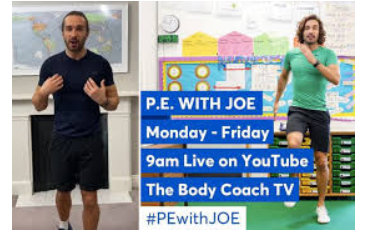 https://youtu.be/Rz0go1pTda8?fbclid=IwAR1wAfEaz-y8eJdkcy7MDM1yWspHG4IIUZtIXRlAVjXwne0CWH6fWgAqFyIIf you miss these, you can watch the videos afterwards on 9.30amSet 1 speed sounds10am Set 2 speed sounds10.30amSet 3 speed soundsRuth Miskin Read, Write, Inc phonics lessonsYou Tube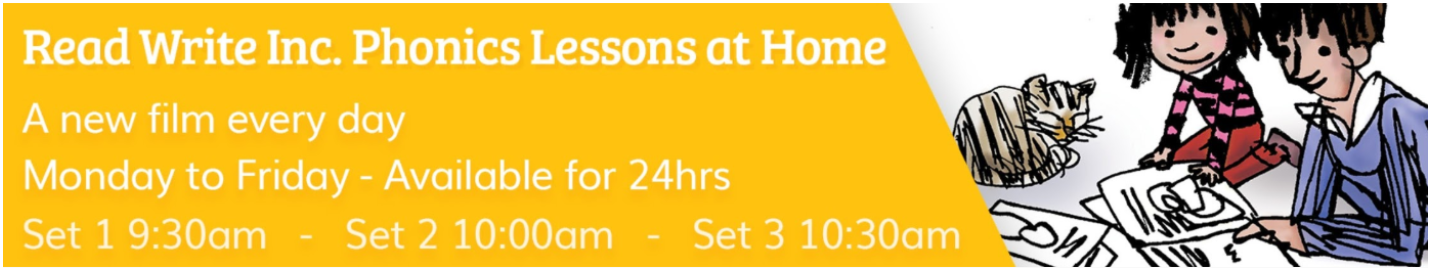 https://www.youtube.com/channel/UCo7fbLgY2oA_cFCIg9GdxtQ?fbclid=IwAR2WQ1xBL4AySbHEDnL2LEvDXVJZiI1AOpvM1ZZsga-P0H5elZWOJRyh3agFacebook https://www.facebook.com/miskin.education/These videos will be a repeat of what has already been taught w/c 23rd and 30th March.Mon-FriStories class clipsBBC bitesize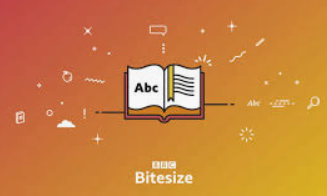 https://www.bbc.co.uk/bitesize/topics/z6vv4wx/resources/1Watch this video and enjoy the story.Have a go at retelling the story10amMon-FriDr Chip’s daily dose of Science, Engineering and Computinghttps://drchips.weebly.com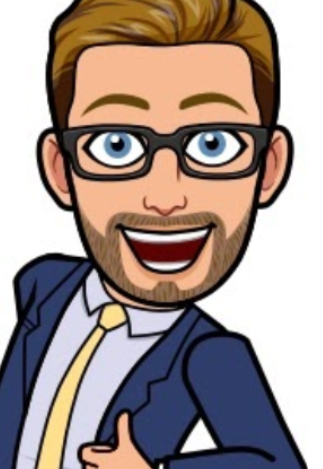 Please use the external links via the weblink aboveDr Chip has different activities for each day (he has specially named each day of the week). If you think you will be interested in this, look ahead at the resources you will need.11am Mon-FriBody Beats body percussion online lessonsYou Tube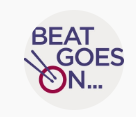 https://www.youtube.com/user/OllieTunmerFacebookhttps://www.facebook.com/beatgoesonUKIf you miss these you can watch the videos afterwards on the You Tube channel.11amMon-FriLet’s Go Live Science with Maddie Moate and Greg FootYou Tube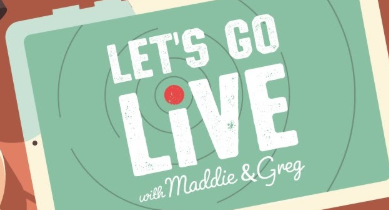 https://www.youtube.com/user/maddiemoateIf you miss these you can watch the videos afterwards on the You Tube channel.11.30amMon-Fri(may be Sat and Sun also)Facebook Live Kids themed dance classesFacebook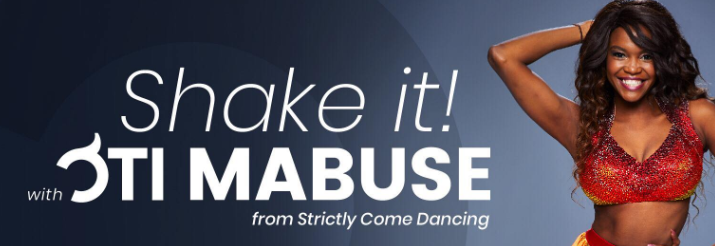 https://www.facebook.com/OtiMabuse/Each day has a different dance theme! 1pmMon-FriNatasha Lamb basics of British Sign LanguageYou Tube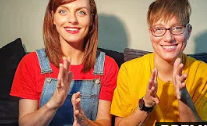 https://www.youtube.com/channel/UC9w889Lid1JHB-AX4dCoQoQFacebookhttps://www.facebook.com/natasha.lamb.503?fref=search&__tn__=%2Cd%2CP-R&eid=ARDlIxfcaxpJwcuyzLF9RxGXgwcdV3ZQWz38MK73qQvAjBjwWjJidmdeHdJT_k49WuJq6LIbRwOvVLErIf you miss these you can watch the videos afterwards on the You Tube channel.7pm GMT dailyCincinnati Zoo home safari FB liveYou Tube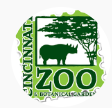 https://www.youtube.com/user/CincinnatiZooTube/featuredFacebookhttps://www.facebook.com/cincinnatizoo/This safari is brought to you by Cincinnati Zoo in the USA! Each day they will highlight a different animal and give you an activity to do from home. Videos will be available on the YouTube channel shortly after the Facebook Live event ends.All the timeEdinburgh Zoo live camshttps://www.edinburghzoo.org.uk/webcam/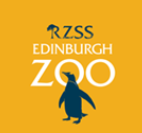 Edinburgh Zoo also have live cams on their website which run throughout the day.Any timeEaster craft ideaswww.thebestideasforkids.com/easter-crafts-for-kids/https://onelittleproject.com/easter-crafts-for-kids/https://www.easypeasyandfun.com/easter-crafts-for-kids/https://www.joyintheworks.com/easy-diy-easter-banner/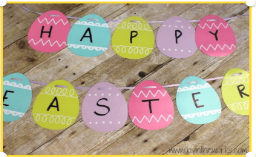 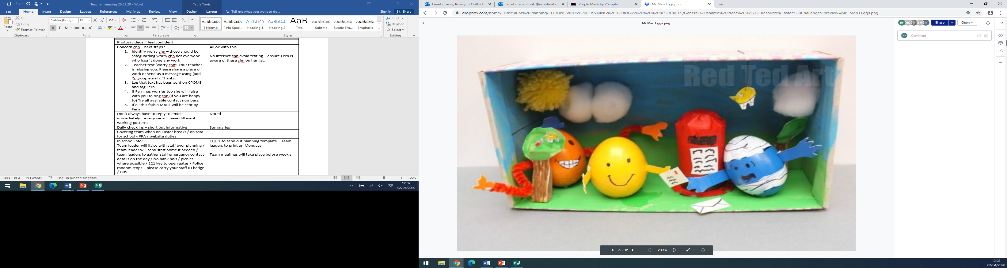 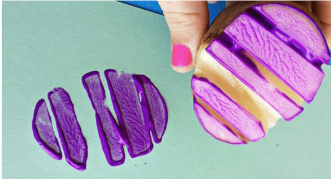 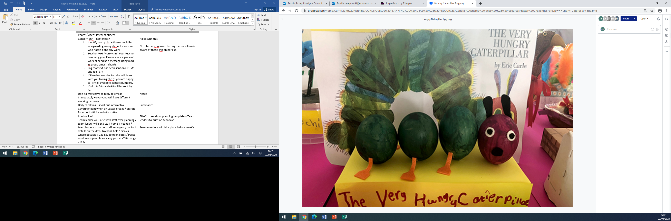 Any timeEgg and spoon race-Can you balance an egg/ball on a spoon/bat?Can you walk around and balance it?Can you go around obstacles?Any timeLego eggs-Design and build 2D or 3D lego Easter eggs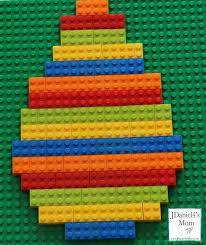 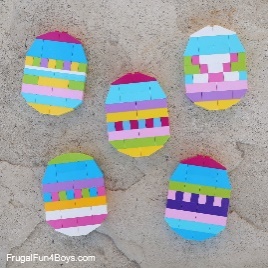 AnytimeFingerspelling Alphabethttps://www.british-sign.co.uk/fingerspelling-alphabet-charts/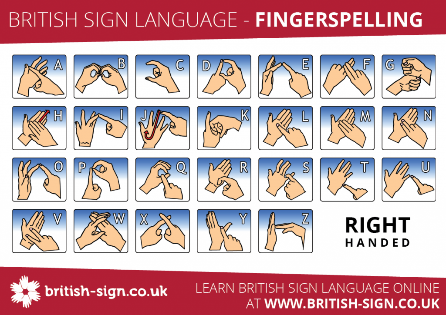 Learn to sign you own name.Have a go at signing ‘Happy Easter’